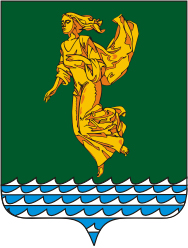 В соответствии с Федеральным законом от 06.10.2003 года № 131-ФЗ «Об общих принципах организации местного самоуправления в Российской Федерации», Федеральным законом от 21.12.2001 года № 178-ФЗ «О приватизации государственного и муниципального имущества»,  постановлением Правительства Российской Федерации от 27.08.2012 года № 860 «Об организации и проведении продажи государственного или муниципального имущества в электронной форме», руководствуясь Уставом Ангарского городского округа, Дума Ангарского городского округаРЕШИЛА:Внести в Положение о приватизации муниципального имущества Ангарского городского округа, утвержденное решением Думы Ангарского городского округа от 24.06.2015 года № 29-05/01рД (в редакции решений Думы Ангарского городского округа от 30.09.2015 года № 84-07/01рД, от 30.09.2016 года № 217-22/01рД, от 27.06.2018 года    № 403-52/01рД, от 29.05.2019 года № 491-66/01рД, от 27.05.2020 года № 586-83/01рД, от 30.10.2020 года № 05-02/02рД, от 25.02.2021 года № 46-09/02рД, от 25.08.2021 года           № 88-16/02рД, от 28.10.2021 года № 101-19/02рД, от 24.02.2022 года № 162-28/02рД), далее – Положение, следующие изменения:1.1. В пункте 3.2 Главы 3 Положения:1.1.1. Дефис девятый изложить в следующей редакции: «- заключает с победителем или лицом, признанным единственным участником аукциона, договор купли-продажи муниципального имущества;».1.1.2. Дефис десятый изложить в следующей редакции: «- производит расчеты с претендентами, участниками, победителем и лицом, признанным единственным участником аукциона;».1.2. В Главе 5 Положения:1.2.1. Подпункты 5, 6 пункта 5.7 изложить в следующей редакции:«5) фамилия, имя, отчество (при наличии) физического лица или наименование юридического лица – участника продажи, который предложил наиболее высокую цену за такое имущество по сравнению с предложениями других участников продажи, или участника продажи, который сделал предпоследнее предложение о цене такого имущества в ходе продажи;6) фамилия, имя, отчество (при наличии) физического лица или наименование юридического лица – победителя торгов, лица, признанного единственным участником аукциона.».1.2.2. В пункте 5.10 дефис пятый изложить в следующей редакции: «- определение победителя продажи муниципального имущества или лица, признанного единственным участником аукциона, и подписание протокола об итогах продажи муниципального имущества;».1.3. В Главе 8 Положения:1.3.1. Пункт 8.1 дополнить новым абзацем следующего содержания:«В случае, если заявку на участие в аукционе подало только одно лицо, признанное единственным участником аукциона, договор заключается с таким лицом по начальной цене продажи муниципального имущества.».Настоящее решение вступает в силу после его официального опубликования и распространяет свое действие на правоотношения, возникшие с 01 октября 2022 года.Опубликовать настоящее решение в газете «Ангарские ведомости».Председатель ДумыАнгарского городского округа                                                                            А.А. ГородскойМэр Ангарского городского округа                                                                          С.А. ПетровИркутская областьДУМА Ангарского городского округа второго созыва 2020-2025 гг.РЕШЕНИЕ26.10.2022                                                                                                         № 229-40/02рД⌐                                                                     ¬О внесении изменений в Положение о приватизации муниципального имущества Ангарского городского округа, утвержденное решением Думы Ангарского городского округа                 от 24.06.2015 года № 29-05/01рД